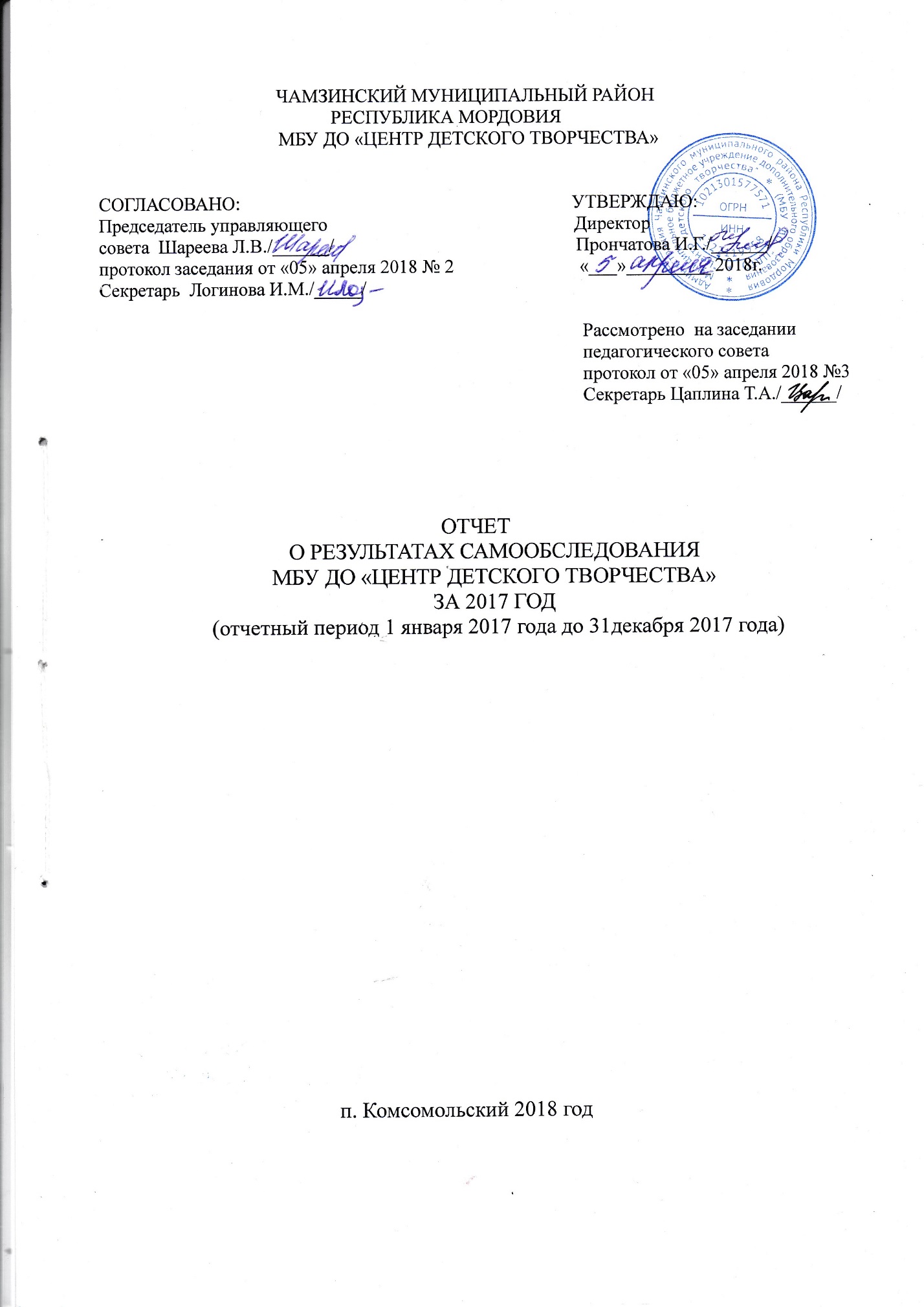                              ЧАМЗИНСКИЙ МУНИЦИПАЛЬНЫЙ РАЙОН                                     РЕСПУБЛИКА МОРДОВИЯ                                МБУ ДО «ЦЕНТР ДЕТСКОГО ТВОРЧЕСТВА»     СОГЛАСОВАНО:                                                                       УТВЕРЖДАЮ:     Председатель управляющего                                                     Директор      совета  Шареева Л.В./______/                                                    Прончатова И.Г./______/                                           протокол заседания от «05» апреля 2018 № 2                           «___»_________ 2018г.     Секретарь  Логинова И.М./_____/
                                                                                                                                                                                                                          Рассмотрено  на заседании                                                                                                              педагогического совета                                                                                                             протокол от «05» апреля 2018 №3                                                                                                             Секретарь Цаплина Т.А./______/                                                          ОТЧЕТ О РЕЗУЛЬТАТАХ САМООБСЛЕДОВАНИЯ МБУ ДО «ЦЕНТР ДЕТСКОГО ТВОРЧЕСТВА»ЗА 2017 ГОД               (отчетный период 1 января 2017 года до 31декабря 2017 года)                                      п. Комсомольский 2018 год                                                  Введение   Самообследование муниципального бюджетного учреждения дополнительного образования «Центр детского творчества» проводится в соответствии с: - Законом Российской Федерации «Об образовании в Российской Федерации» от 29.12.2012 г. № 237-ФЗ; - Приказом Министерства образования и науки РФ от 14 июня 2013 г. № 462. «Об утверждении «Порядка проведения самообследования образовательной организацией»; - Положением муниципального бюджетного учреждения дополнительного образования «Центр детского творчества» «О проведении самообследования». -  Приказом «О проведении процедуры самообследования Центра за 2017 учебный год» от 15.03.2018 г. № 22(1) Аналитическая часть представлена результатами анализа деятельности Центра по следующим направлениям: - оценка организационно-правового обеспечения образовательной деятельности учреждения;- оценка материально-технического обеспечения учреждения;- оценка кадрового обеспечения учреждения;- характеристика контингента обучающихся;- оценка образовательной деятельности;- оценка содержания и качества подготовки обучающихся.  Отчет составлен по материалам самообследования деятельности МБУ ДО «ЦДТ» за период с 1января 2017 г. по 31декабря 2017 г. Целью проведения самообследования является обеспечение доступности и открытости информации о деятельности Центра.Раздел 1. Сведения об учреждении.Общие сведения:Тип образовательной организации с учётом организационно-правовой формы:: Муниципальное бюджетное  учреждение дополнительного образования  «Центр детского творчества»Дата создания - 1959 год.Юридический адрес: 431720, Республика Мордовия,Чамзинский район, ул. Спортивная, д. 2Фактический адрес:431720, Республика Мордовия,Чамзинский район, ул. Спортивная, д. 2Контактытелефон: 8(834)37 3-26-46e-mail: domdettvorchestva@mail.ruСайт:  chamzddt.weebly.comРежим работы: 10.00 -20.00Выходной – воскресеньеМиссия:создание условий  для творческого саморазвития  личности каждого ребёнка.Стратегическая цель развития: исполнение социального заказа на дополнительное образование в интересах всех участников образовательного процесса.  Этот заказ включает следующие компоненты                                                      - удовлетворение индивидуальных потребностей личности и      потребностей социума в дополнительном образовании в соответствии с образовательными программами различного уровня;                                                                            - консолидация возможностей дополнительного образования и воспитания в образовательной среде;- создание благоприятного морально-психологического климата, позволяющего работникам отождествлять цели учреждения с собственными целями; - создание положительного имиджа Дома детского творчества в образовательном поле.                                                                                                       В учреждении реализуется образовательная  программа, прошедшая  государственную аккредитацию, имеющая  уровень образования- дополнительное образование, включающая дополнительные программы   художественной, технической, естественнонаучной, туристско-краеведческой и социально-педагогической направленности.Учредитель: администрация Чамзинского муниципального районаРеспублика Мордовия, Чамзинский район, улица Победы, дом 1.телефон: 8-834-37-21200  http://chamzinka.e-mordovia.ruВышестоящее ведомство: Министерство образования Республики Мордовия.Адрес:430000, Республика Мордовия, г. Саранск, ул. Коммунистическая, дом 33, кор. 2Телефон: (8-8342) 472800, E-mail:  morm@moris.ruДиректор учреждения:  Прончатова Ирина Геннадьевна.Режим работы учреждения  Учреждение организует работу с обучающимися в течение всего календарного года. В период школьных каникул, в выходные дни объединения могут работать по измененному расписанию учебных занятий с основным или переменным составом, индивидуально, в рамках лагеря дневного пребывания, игровой площадки, но не более 4 академических часов в день.   Учебный год в Учреждении начинается 15 сентября для групп первого года обучения, 1 сентября для групп второго и последующих годов обучения. Продолжительность учебного года -36 недель. Расписание занятий в Учреждении составляется для создания наиболее благоприятного режима труда и отдыха учащихся администрацией       Учреждения по представлению педагогических работников с учетом пожеланий учащихся, родителей (законных представителей) несовершеннолетних учащихся, их возрастных особенностей и установленных санитарно-гигиенических норм. Расписание занятий на учебный год утверждается приказом директора.  Расписание занятий может корректироваться, изменяться, дополняться. В период школьных каникул занятия могут проводиться по специальному расписанию.  В целях реализации здоровьесберегающего подхода при организации образовательного процесса во время учебных занятий в обязательном порядке предусмотрены физкультурные паузы. Раздел 2. Организационно-правовое обеспечение образовательной деятельности учреждения.   Свидетельство о регистрации права: 13-13/006-13/007/019/2016-2060/1  выдано Управлением Федеральной службы государственной регистрации, кадастра и картографии по РМ от 17.06.2016 г.   Свидетельство о внесении в Единый государственный реестр юридических лиц: серия 13  №001411952 выдано Министерством образования РМ от  30.07.2012г.   Свидетельство о постановке на учёт юридического лица в налоговом органе по месту нахождения на территории РФ: Серия 13 № 001284174 выдано Федеральной налоговой службой от 13.12.2001 г.                                                                            Лицензия на осуществление образовательной деятельности: регистрационный №3057, серия РО № 014683 выдано Министерством образования РМ от 16.01.2012 г.    Приложение №2 к лицензии на осуществление образовательной деятельности: регистрационный № 3832, серия 13 П 01 №0000734 выдано Министерством образования РМ от 17.10.2016 г.    Свидетельство о государственной аккредитации образовательной деятельности:  Регистрационный №1693, ДД 011470   выдано Министерством образования РМ от 16.07.2010 г.                                                   Основным нормативно-правовым документом Учреждения является Устав, в соответствии с которым Учреждение осуществляет в порядке, установленном законодательством Российской Федерации образовательную деятельность в области дополнительного образования.Закон РФ «Об образовании».Порядок организации и осуществления образовательной деятельности по дополнительным общеобразовательным программам.«Санитарно-эпидемиологические требования к устройству, содержанию и организации режима работы об образовательных организаций дополнительного образования детей",СанПиН 2.4.4.3172-14.Санитарно-эпидемиологические требования к учреждениям дополнительного образования детей (внешкольные учреждения)» ,СанПиН 2.4.4.1251-03.Заключение Отделения надзорной деятельности Чамзинского района УНД ГУ МЧС России по РМ о соответствии объекта защиты требованиям пожарной безопасности.Документы по охране труда.Требования к содержанию и оформлению образовательных программ дополнительного образования детей.Устав МБУ ДО «ЦДТ»Нормативные акты Центра детского творчества:          Правила внутреннего трудового распорядка;Положение о педагогическом совете;Положение о методическом совете;Правила поведения учащихся;Положение о порядке приёма, перевода, движения, отчисления и восстановления обучающихся МБУ ДО «ЦДТ»;Положение о мониторинге качества реализации образовательной программы МБУ ДО «ЦДТ»Правила внутреннего распорядка для учащихся;Положение об общем собрании трудового коллектива МБУ ДО «ЦДТ»;Должностные инструкции сотрудников;Коллективный договор и т.д..  Центр детского творчества обеспечивает открытость и доступность достоверной и актуальной информации о себе и предоставляемых образовательных услугах путем создания и ведения официального сайта в информационно-телекоммуникационной сети «Интернет» и размещения на нем перечня сведений, установленного федеральным законодательством.Текущая документацияВыводы: МБУ ДО «Центр детского творчества» обеспечен необходимыми организационно-правовыми документами на ведение образовательной деятельности, реальные условия которой соответствуют требованиям, содержащимся в них.Раздел 3.  Материально-техническое обеспечение учреждения  Сведения о зданиях и помещениях для ведения образовательной деятельности. МБУ ДО «ЦДТ» располагается в двухэтажном киричном здании, площадь которого 307,3 кв.м. Имеются 5 учебных кабинетов, хореографический и актовый зал.    Все учебные кабинеты эстетично оформлены. Оснащение кабинетов включает в себя: учебно-наглядные пособия, учебно-методические пособия, учебное оборудование, приспособленное для практических занятий по предмету, техническими средства обучения, материалы для ТСО. В кабинетах осуществляется образовательная деятельность по дополнительным образовательным программам. Занятия проводятся в соответствии с действующим расписанием занятий.    Учебные кабинеты функционируют с учетом специфики образовательного учреждения в целях создания оптимальных условий для выполнения современных требований к организации образовательного процесса.В здании также имеются кабинеты:кабинет директора — 9,5кв.м.кабинет методистов — 23,6кв.мкабинет секретаря-машиниста — 12,58кв.м.кабинет сторожей — 5,5кв.м.Мастерская завхоза — 20,5кв.м.складское помещение — 7,49кв.м.костюмерная — 22,9кв.м. Так же на основании договоров безвозмездного пользования образовательная деятельность осуществляется на базе общеобразовательных школ района по следующим адресам: 431700, РМ, Чамзинский район, р.п. Чамзинка, ул. Ленина, д.2; 431700, РМ, Чамзинский район, р.п. Чамзинка, ул. Ленина, д.12, пом.1;    431700, РМ, Чамзинский район, р.п. Чамзинка, ул. Терешковой, д.17 «а»;  431700, РМ, Чамзинский район, р.п. Чамзинка, ул. Терешковой, д.20 «а»; 431700, РМ, Чамзинский район, р.п. Чамзинка, ул. Титова, д.12а; 431720, РМ, Чамзинский район, р.п. Комсомольский, ул. Комсомольская, д.3; 431720, РМ, Чамзинский район, р.п. Комсомольский, ул. Ленина, д. 16; 431722, РМ, Чамзинский район, р.п. Комсомольский, мкр-н 1-й, д.17; 431722, РМ, Чамзинский район, р.п. Комсомольский, мкр-н 1-й, д.17а; 431722, РМ, Чамзинский район, р.п. Комсомольский, мкр-н 1-й, д.18; 431722, РМ, Чамзинский район, р.п. Комсомольский, мкр-н 2, д.13;   Все помещения учреждения соответствуют санитарным и гигиеническим нормам, нормам пожарной и электробезопасности, требованиям охраны труда обучающихся и работников Центра.В течение учебного года были приобретены:
 1. ПК с видеокартой и пр / ПК [Intel Core i5 4690, 4x3500 МГц, GeForce GTX 980, 16 ГБ DDR3, HDD 1 ТБ, +SSD 128Gb +WIn10 64bit] +монитор 23.6" Монитор Philips 246E7QDAB + Клавиатура и мышь A4tech – 1 шт2. Ноутбук ASus vivobook max k541uj-dm723t – 3 шт3. Ноутбук Acer aspire es1-533-p8bx nx.gfter.018 – 2 шт4. Паяльная станция LUKEY 702 5434 – 2 шт5. 3D-принтер BQ Hephestos 2016 – 1 шт6. Ручка 3D Мyriwell RP800A – 4 штРасходные материалы:7. Пластик для 3D-принтера и 3D -ручек PLA белый, красный, синий, желтый, оранжевый, зеленый / FDplas,  – 7 шт8. Робототехнический конструктор / LEGO MINDSTORMS EV3 45544 – 6 шт   Электронный конструктор Йодо, Амперка, AMP-S024 1 шт.   Оборудование используется рационально. Ведется учет материальных ценностей. Вывод: Самооценка ресурсного обеспечения общеобразовательных программ: МБУ ДО «ЦДТ» имеет небольшую базу для реализации общеобразовательных программ, которая не позволяет расширять спектр образовательных услуг. Поэтому совершенствование материально-технической базы – задача на ближайшую перспективу развития образовательного учреждения.    Для повышения качества предоставляемых образовательных услуг необходимо ежегодно производить обновление кабинетов методическим пособиями в рамках реализуемых дополнительных общеобразовательных (общеразвивающих) программ. Раздел 4. Оценка кадрового обеспечения учреждения. Важным условием, влияющим на учебно-воспитательный процесс любого образовательного учреждения, является кадровый потенциал. Общее количество педагогов Центра-19, из них основных - 17, совместителей -2. Педагогический коллектив МБУ ДО «Центр детского творчества» реализуетобразовательные задачи через организованный учебно-воспитательный процесс, основополагающей целью которого является развитие мотивации ребенка к познанию и творчеству, дополнение, расширение знаний, всестороннее развитие.Основные задачи деятельности:1. Реализация образовательно-воспитательного потенциала Центра детского творчества в процессе активной коллективной творческой деятельности педагогов и обучающихся.2. Реализация уникальных возможностей дополнительного образования для дифференцированного, индивидуального подхода в формировании увлеченности знаниями у детей разных категорий.3. Расширение спектра дополнительных образовательных услуг в интересах субъектов образовательного процесса.4. Обеспечение нравственного, экологического, художественного, патриотического и трудового воспитания через  детей и подростков.5. Оказание практической помощи в профессиональном самоопределении        подростков.6. Развитие материально-технической базы Центра детского творчества.7. Создать условия для включения педагогов и обучающихся в научно-       исследовательскую, опытно-экспериментальную работу, реализацию инновационных программ и проектов.8. Осуществлять внедрение в деятельность учреждения новых образовательных и информационных технологий, включающих телекоммуникационные проекты и дистанционное обучение в учреждениях дополнительного образования детей.9. Развивать систему социального партнёрства через совершенствование взаимодействия структурных подразделений Центра с административными, образовательными, социокультурными учреждениями, предприятиями промышленного сектора.10. Мотивация педагогического коллектива к работе в режиме инновационной деятельности.11. Методическое сопровождение работы педагогов, специалистов, изучение и пропаганда передового опыта.В течение отчётного периода на педагогических советах были рассмотрены следующие вопросы: Одна из хорошо зарекомендовавших себя форм административного руководства – совещание при директоре.Тематика совещаний продумывалась на весь учебный год. Как правило, планировались те вопросы, которые были созвучны тому или иному периоду деятельности коллектива или связаны с подготовкой планируемых дел. Тематика совещаний расширялась за счет вопросов, предусмотреть которые заранее невозможно.Среди форм работы с сотрудниками ЦДТ широкое распространение получило методическое объединение, консультации, проведение открытых занятий в кружках и студиях, заседания творческих групп.В отчётный период с педагогическими кадрами была проделана следующая работа: За отчётный период прошли курсы повышения квалификации в ГБУ ДПО «Мордовский республиканский институт образования» в объёме - 108 часов следующие педагогические работники: С целью повышения квалификации педагогов дополнительного образования были организованы и проведены: индивидуальные консультации по заполнению заявлений и подготовке материалов для прохождения процедуры аттестации на первую и высшую квалификационную категорию для следующих педагогических работников:Работа Центра и его педагоги за отчётный период были отмечены следующими наградами:Выводы: Уровень профессионализма, современной компетенции педагогических работников в целом отвечает требованиям социального заказа, а их квалификация соответствует реализуемым дополнительным (общеразвивающим) программам. Педагогический коллектив Центра пополняется молодыми кадрами, которые организуют образовательный процесс для обучающихся младшего, среднего и старшего школьного возраста.  Педагоги внедряют информационные технологии в образовательный процесс, разрабатывая проекты, презентации, используя компьютерные технологии как средство обучения воспитанников.  Количество публикаций, подготовленных педагогическими работниками учреждения:за отчётный период — 25 публикации,за 3 последних года – 54 публикаций.  За прошедший учебный год в Центре проведена большая работа по привлечению молодых специалистов и сохранения педагогического состава через создание оптимальных условий для работы, совершенствование системы поощрения работников.Раздел 5. Характеристика контингента обучающихся.Дополнительным образованием в Центре детского творчества охвачено в 2017-2018 учебном году 1059 обучающихся в возрасте от 5 до 17 лет, что составляет 41,6% от общего количества учащихся в нашем районе.Дополнительные образовательные услуги предоставляются по следующим основным направлениям образовательной деятельности:Количество воспитанников по ступеням обучения:1 год обучения – 759 (71,6%)2 год обучения – 188(17,7%)3 год обучения – 60 (5,6%)4 год обучения – 22(2%)5 год обучения - 20 (1,8%)6 год обучения — 10 (0,9%)Возрастной состав обучающихся5-9 лет     – 620 (58,5 %)10-14 лет – 383 (36,1%)15-17 лет – 53 (5%)18 лет        – 3 (1,6%)Вывод: Если анализировать данные по возрастному составу, то можно сказать, что основная масса обучающихся – это дети в возрасте от 6 до 9 лет.Самая большая наполняемость в объединениях художественной направленности.Раздел 6. Оценка образовательной деятельности.МБУ ДО «Центр детского творчества» реализуетобразовательные задачи через организованный учебно-воспитательный процесс, основополагающей целью которого является развитие мотивации ребенка к познанию и творчеству, дополнение, расширение знаний, всестороннее развитие.Основные задачи деятельности МБУ ДО «ЦДТ»1. Реализация образовательно-воспитательного потенциала Центра детского творчества в процессе активной коллективной творческой деятельности педагогов и обучающихся.2. Реализация уникальных возможностей дополнительного образования для дифференцированного, индивидуального подхода в формировании увлеченности знаниями у детей разных категорий.3. Расширение спектра дополнительных образовательных услуг в интересах субъектов образовательного процесса.4. Обеспечение нравственного, экологического, художественного, патриотического и трудового воспитания через  детей и подростков.5. Оказание практической помощи в профессиональном самоопределении        подростков.6. Развитие материально-технической базы Центра детского творчества.7. Создать условия для включения педагогов и обучающихся в научно-       исследовательскую, опытно-экспериментальную работу, реализацию инновационных программ и проектов.8. Осуществлять внедрение в деятельность учреждения  новых образовательных  и информационных технологий, включающих телекоммуникационные проекты и дистанционное обучение в учреждениях дополнительного образования детей.9. Развивать систему социального партнёрства через совершенствование взаимодействия структурных подразделений Центра с административными, образовательными, социокультурными учреждениями, предприятиями промышленного сектора.10. Мотивация педагогического коллектива к работе в режиме инновационной деятельности.11. Методическое сопровождение работы педагогов, специалистов, изучение и пропаганда передового опыта. В учреждении в 2017-2018 учебном году реализуются 37 дополнительных общеобразовательных (общеразвивающих) программ которые разрабатаны и утверждены с учетом государственной политики в области дополнительного образования, федеральной и республиканской программами развития образования, запросов детей, потребностей родителей (законных представителей). Их можно классифицировать следующим образом: По виду: модифицированные (адаптированные) – 27 (74,2 %)авторские – 1 (2,8 %)для внеурочной деятельности (ФГОС) – 8 (22,8%)По уровню реализации:Для дошкольников – 2 (5,7%)Для младших школьников – 18 (51,4%)Для среднего школьного возраста – 13 (37,1%)Для старшеклассников – 2 (5,7%)По продолжительности освоения:одногодичные – 13 (36,1%)2 года - 13 (36,1%)3 года – 7 (19,4%)4 года- 2 (5,5%)свыше 5 лет – 2 (5,5%)                             Художественная направленность Данная направленность ориентирована на обучение,воспитание и развитие детей средствами различных видов изобразительного, музыкального, театрального искусства, развитие творческих особенностей учащихся, воспитание нравственно-эстетических и коммуникативных навыков. Направленность представляет собой широкий спектр разнообразной художественно творческой деятельности в таких областях как:• театральное искусство,• музыкальное творчество.• декоративно-прикладное  искусство.Художественно-творческая деятельность детей способствует развитию эмоционально-образного восприятия мира, эстетическому отношению к окружающей действительности, воспитанию общей культуры, приобщению к общечеловеческим ценностям. В данной направленности учреждение имеет достаточно прочную методическую базу, высококвалифицированные кадры.                         Естественнонаучная направленность   Способствует формированию у учащихся экологической культуры, активной жизненной позиции, соответствующей обоснованному выбору профессиональной направленности, отвечающей уровню умственного и физического развития, жизненному опыту, семейным традициям; раскрытию творческой одарённости ребёнка; формированию мотивации к самообразованию; созданию условий для самостоятельного поиска и творчества; обучению методам самостоятельного поиска, систематизации, обобщения научной информации, методологии и структурирования исследовательской деятельности.                    Социально-педагогическая направленность   Данная направленность способствует реализации личности в различных социальных кругах, социализации ребёнка в образовательном пространстве, адаптации личности в социуме. Способствует формированию у обучающихся сознательного и ответственного отношения к личной безопасности и безопасности окружающих. Главной целью программ данной направленности является воспитание детей в духе дружбы, толерантности и уважения к другим нациям, к их культурно-историческим ценностям. Данное направление ставит своей задачей: развитие интеллектуальных способностей детей, расширение общего кругозора, введение детей в мир народной и православной культуры, традиций, народного творчества.                                       Техническая направленностьПрограммы данной направленности ориентированы на развитие технических навыков обучающихся, технического мышления, навыков работы с электронными системами радиоуправляемых моделей, формирование представлений об основных правилах и методах реализации решения задач на компьютере; развитие логического мышления, повышение интеллектуального уровня; вовлечение наибольшего числа обучающихся в изучение технических видов деятельности. Учатся конструировать и программировать роботов.                           Туристко-краеведческая направленность Туристско-краеведческая направленность способствует нравственному, эстетическому воспитанию, всестороннему росту и развитию личности ребенка. Программы данной направленности ориентированы на привлечение подростков к исследовательской, экскурсионной деятельности, музейной работе, на привлечение их к участию в общественно-полезных социальных акциях, краеведческой работе, приобщению детей к военно-патриотической деятельности, организацию которой осуществлять на преемственности поколений. Это предполагает: подготовку детей к жизни в социуме, утверждение патриотических убеждений и к культурному и историческому наследию России. Повышение престижа государственной и военной службы, формирование основных навыков здорового образа жизни.   Критериальные подходы к разработке дополнительных общеобразовательных (общеразвивающих) программ: вариативность, гибкость, комплексность, соответствие возрастным и индивидуальным особенностям детей, развитию креативности, мотивации к познанию, рефлективность, устойчивость. Важны также заложенные в содержание и методы работы развивающий эффект программы и ее востребованность в социокультурной среде района. Ориентация на развитие креативности отражается в создании условий для практического применения в различных областях жизнедеятельности.  Программы дополнительного образования включают в себя все основные сферы взаимодействия человека с предметной средой, предоставляют возможность ребенку проявить себя в деятельностных сферах: «человек – человек», «человек - художественный образ», «человек-природа», «человек-техника». Все вышеназванные программы утверждены на Педагогическом совете МБУ ДО «ЦДТ».  Все программы соответствуют «Примерным требованиям к содержанию и оформлению образовательных программ дополнительного образования детей».Вывод: В Центре реализуются программы по разным направленностям, что даёт возможность выбора по интересам. Однако необходимо разработать дополнительные общеобразовательные (общеразвивающие) программы с более длительным сроком реализации. Раздел 7. Организация образовательного процесса.Участниками образовательного процесса являются учащиеся в возрасте преимущественно от 5 до 18 лет, педагогические работники, родители (законные представители). Учебный год в Центре начинается: с первого сентября для групп 2-го, 3-го и последующих лет обучения, с 15 сентября для групп 1-го года обучения. Прием детей осуществляется в соответствии с их пожеланиями, наклонностями, с учетом состояния здоровья (для хореографических групп) по заявлению родителей (законных представителей).Прием обучающихся осуществляется по личному заявлению родителей (за-конных представителей) ребенка и заключению договора на оказание услуг дополнительного образования ребёнка. Наполняемость групп устанавливается в соответствии с типовым учебным планом и с учетом санитарных норм (СанПиН2.4.4.3172-14).Расписание занятий объединения составляется для создания наиболее благо-приятного режима труда и отдыха детей Администрацией Центра а по представлению педагогических работников с учетом пожеланий родителей (законных представителей), возрастных особенностей детей и установленных санитарно-гигиенических норм. Продолжительность занятий зависит от возраста обучающихся и устанавливается в соответствии с требованиями СаНПиН 2.4.4.3172-14. По организации образовательного процесса были проведены следующие мероприятия: Вывод: Организация образовательной деятельности в МБУ ДО „ЦДТ» осуществляется в соответствии с годовым планированием, с Образовательной программой и учебным планом. Использование педагогических технологий, таких как: здоровьесберегающие, информационно-коммуникативные, проектные, личностно-ориентированные повышают уровень освоения учащимися дополнительных общеобразовательных (общеразвивающих) программ.Раздел 8. Содержание и качество подготовки обучающихся.В муниципальном бюджетном учреждении дополнительного образования «Центр детского творчества» определена система внутреучрежденческого контроля. Дающая возможность эффективного прогнозирования и проектирования деятельности учреждения и отдельных сотрудников, выявление фактически полученных результатов, успехов и недостатков, корректирование работы.Целями внутреучрежденческого контроля является:- совершенствование деятельности Центра;- повышение мастерства педагогов дополнительного образования;- улучшение качества образования.Задачи внутриучрежденческого контроля: - осуществление контроля над исполнением законодательства в области образования; - выявление случаев нарушений и неисполнений законодательных и иных нормативно-правовых актов, принятие мер по их пресечению; - анализ причин, лежащих в основе нарушений, принятие маар по их предупреждению; - анализ и экспертная оценка эффективности результатов деятельности педагогических работников; - изучение результатов педагогической деятельности, выявление положительных и отрицательных тенденций в организации образовательного процесса и разработка на этой основе предложений по распространению педагогического опыта и устранению негативных тенденций: - анализ результатов реализации приказов и распоряжений директора Центра; - оказание методической помощи педагогическим работникам в процессе контроля. При оценке педагогической деятельности в ходе внутриучрежденческого контроля учитывается:  - выполнение образовательных программ в полном объеме (прохождение материала, проведение тематических занятий, экскурсий и пр.); - уровень знаний, умений, навыков и развития обучающихся; - дифференцированный подход к учащимся в процессе обучения; - наличие положительного эмоционального микроклимата; - способности к анализу педагогических ситуаций, рефлексии, самостоятельному контролю за результатами педагогической деятельности; - умение корректировать свою деятельность; - умение обобщать свой опыт. В МБУ ДО «ЦДТ» в соответствии с рекомендациями Министерства образования определены следующие виды контроля: - плановые проверки, осуществляются в соответствии с утвержденным планом – графиком внутриучрежденческого контроля; - оперативные проверки, осуществляются в связи с обращениями обучающихся, родителей (законных представителей) учащихся, организаций в целях урегулирования конфликтных ситуаций в отношениях между участниками образовательного процесса; - мониторинг – сбор, системный учет, обработка и анализ информации по организации и результатам образовательного и воспитательного процессов для эффективного решения задач управления качеством образования; - тематический – изучение конкретного вопроса в деятельности коллектива, МО, отдельного педагога, объединения; - Фронтальный – всестороннее изучение деятельности коллектива, МО, отдельного педагога, объединении. Формы контроля: - персональный (изучается деятельность педагога с одной стороны его деятельности); - комплексный (изучается система деятельности педагога по всем уровням); - обобщающий (проверяется уровень усвоения программ обучающимися, включение родителей в образовательный процесс); - тематический (проводится по отдельным проблемам деятельности Центра); - обобщающий (контроль осуществляется в конкретном объединении). Методы контроля: - наблюдение; - изучение документации; - опрос; - анкетирование; - анализ. Вопросы контроля рассматриваются на общих собраниях трудового коллектива, на заседаниях Педагогического Совета, на Методическом совете, на совещании при директоре. Основная задача мониторинга Центра заключается в том, чтобы определить степень освоения обучающимися дополнительных общеобразовательных (общеразвивающих) программ и влияние, которое они оказывают на развитие обучающихся. Мониторинг образовательной деятельности осуществляется через проведение процедуры промежуточной и итоговой аттестации обучающихся. Виды аттестации:- входная аттестация (сентябрь) – позволяет провести оценку исходного уровня знаний, поступивших детей в творческие объединения на второй или последующие годы обучения. Проведение входного контроля осуществляется педагогом дополнительного образования; - промежуточная аттестация (декабрь) – позволяет оценить качество усвоения обучающимися содержания конкретной дополнительной общеобразовательной программы по итогам полугодия; - промежуточная аттестация (апрель, май) – позволяет оценить качество усвоения обучающимися содержания конкретной дополнительной общеобразовательной программы по итогам учебного года; - итоговая аттестация (май, июнь) – позволяет оценить уровень усвоения достижения обучающихся по завершению всего образовательного курса. Система оценок определяется следующими критериями: уровень освоения объемов образовательной программы по избранному виду деятельности; динамика творческих достижений результаты выступлений в республиканских региональных и Всероссийских мероприятиях.Результаты промежуточной и итоговой аттестации обучающихся анализируются администрацией МБУ ДО «ЦДТ» совместно с педагогами дополнительного образования на заседании Педагогического Совета.Показателями эффективности образовательной деятельности так же являются достижения обучающихся в различных конкурсах, мероприятиях, выставках. В течение 2017 года обучающиеся Центра приняли участие в конкурсах и фестивалях различного уровня, в том числе:- на муниципальном уровне  - 109 человек- на республиканском уровне -107 человек- на межрегиональном уровне - 14 человек- на всероссийском уровне      -  90 человек- на международном уровне    -   44 человекаИ как результат усиленной работы педагогов дополнительного образования- награды и призовые места наших воспитанников.Количество обучающихся призёров и победителей, обладателей Гран-при:- на  муниципальном уровне - 39 человек- на республиканском уровне – 36 человек- на межрегиональном уровне -4 человека- на всероссийском уровне     -  38 человек- на международном уровне  -   30 человек Общая численность обучающихся-победителей и призёров на разных уровнях составила 147 человек.Выводы: В учреждении создана развивающая образовательная среда, представляющая собой систему условий социализации и индивидуализации обучающихся.Система внутренней оценки качества образования функционирует в соответствии с задачами административного контроля Центра.Раздел 9. Самооценка культурно-досуговой и воспитательной деятельности образовательного учреждения.  Главная цель воспитательной деятельности МБУ ДО «ЦДТ» - создать воспитательную социально-педагогическую систему, представляющую собой комплексное образовательное пространство для развития и саморазвития каждого воспитанника средствами дополнительного образования. Внутри МБУ ДО «ЦДТ» педагоги дополнительного образования проводили воспитательную работу с отдельно взятой группой или со всем коллективом объединения. Усилиями всех педагогов ЦДТ было организованно много мероприятий для обучающихся Центра детского творчества. Самыми заметными стали:- Праздник «День Земли»,- Отчётный праздник «Дом, в котором мы живём», - «День открытых дверей», - «День матери, праздник любви и благодарности», - Праздник «Осень золотая», - «За безопасность дорожного движения», - Мероприятия посвящённые Дню пожилых людей, - Новогодняя Ёлка, - «Вперёд, мальчишки!», - Акция «Живи, родник», - Праздник «Пасхальное чудо», - Мероприятия посвящённые Дню Победы,- Фестиваль волонтёров «Дорогой добра»,- Экологическая акция «ЭКОгород» и т.д. В летний период в Центре детского творчества организуется лагерь активистов дополнительного образования.Цель: развитие лидерских и организаторских способностей через коллективно-творческие дела; создание условий, интересных, разнообразных по форме и содержанию для обеспечения полноценного отдыха, оздоровления детей и творческого развития. Вывод: Культурно-досуговая и воспитательная работа в Центре организованна по экологическому, художественно-эстетическому, военно-патриотическому, духовно-нравственному направлению.Раздел 10. Обеспечение безопасности образовательной учреждения. Для предотвращения экстремальных и чрезвычайных ситуаций, обеспечения психолого-педагогического сотрудничества всех субъектов образовательного процесса, повышения уровня противопожарной защиты здания и помещений Центра, недопущения травматизма учащихся и работников разработаны и утверждены следующие нормативные акты: - правила внутреннего распорядка для обучающихся и лиц, сопровождающих учащихся (законных представителей); - паспорт антитеррористической безопасности;  положения: - «О комиссии по охране труда»; - «Об организации дежурства администрации и работников»; - инструкции по охране труда работников Центра; - инструкции по технике безопасности для обучающихся объединений по видам их деятельности; Ежегодно издаются приказы по охране труда и технике безопасности, обеспечивающие безопасность жизни обучающихся и работников Центра. Систематически проводятся вводные и первичные инструктажи с вновь принятыми работниками и повторные инструктажи с постоянным составом, о чем делается запись в соответствующих журналах. В наличии имеется необходимая документация и оборудование: списки работников Центра и обучающихся, телефоны экстренных служб и администрации Центра, стационарные телефоны. Территория Центра огорожена; ведется видеонаблюдение.В соответствии с Правилами пожарной безопасности здание Центра и его отделения оснащены первичными средствами пожаротушения, поэтажным планом эвакуации, указателями путей эвакуации. Все работники Центра ежегодно проходят плановый медицинский осмотр.Ежегодно проводится контроль за: - работой системы искусственного освещения; - системой электроснабжения; - системой отопления; - системой водоснабжения; - состоянием канализации;  - соблюдением режимом проветривания; - проведением влажной уборки. Вывод: обеспечение образовательной среды МБУ ДО «ЦДТ» влияет на имидж образовательного учреждения, как безопасного места для всех участников образовательного процесса.Достижениями МБУ ДО «ЦДТ» можно считать следующие результаты деятельности:  - успешность овладения обучающимися содержанием дополнительных общеобразовательных (общеразвивающих) программ; - совершенствование системы дополнительного образования, ориентирование на развитие творческого потенциала обучающихся, их индивидуальных способностей, оказание им помощи в самореализации, саморазвитии и самоопределении; - стабильное количество обучающихся, посещающих объединения Центра; - эффективная результативность участия обучающихся в мероприятиях различного уровня; - позитивное отношение к деятельности Центра родителей (законных представителей) обучающихся; - внедрение в образовательную деятельность современных результативных форм и методов обучения;Основные сохраняющиеся проблемы: - в Центре занимается небольшой процент обучающихся старшего школьного и среднего школьного возраста;  - низкий процент участия педагогических работников в республиканских и всероссийских профессиональных конкурсах;  Выводы: 1. Муниципальное задание по оказанию качественных муниципальных услуг на предоставление общедоступного бесплатного дополнительного образования выполнено полностью. 2. Материально-техническое обеспечение, дидактическая база Центра соответствует требованиям к оснащению образовательного процесса и позволяет осуществлять образовательную деятельность. 3. Образовательная деятельность Центра осуществляется на основании Устава, лицензии, основной образовательной программы, локальных актов. 4. Образовательная программа Центра способствует развитию познавательной активности обучающихся и их творческих способностей. 5. Содержание образования в учреждении выстраивается дифференцированно, с учетом разных возрастных категорий обучающихся, что способствует реализации их творческого потенциала, формирования личностных социальных компетенций, помогает им в вопросах самоопределения. 6. Содержание воспитания способствует социальному становлению личности обучающихся. 7. Методическое обеспечение отвечает требованиям к условиям реализации Образовательной программы Центра. 8. Система внутренней оценки качества образования функционирует в соответствии с задачами административного контроля Центра. 9. Уровень образования и уровень квалификации педагогических работников позволяет создавать условия для повышения мотивации обучающихся на самостоятельную творческую деятельность и обеспечивает в целом ситуацию успеха у каждого отдельно взятого ребенка. 10. Уровень, качество подготовки педагогических кадров соответствует лицензионным требованиям. 11. Дальнейшее привлечение молодых специалистов и сохранение педагогического состава через создание оптимальных условий для работы, совершенствование системы поощрения работников.     Документ   Наличие   (да, нет) Состояние, характеристика документаПрограмма развития  даПрограмма развития на 2014-2018 гг. утверждена на педагогическом совете. Протокол №1 от 02.09.2014г.Образовательная программада Программа МБУ ДО «ЦДТ» на 2016-2017 уч. год принята на педагогическом совете протокол № 1 от 2.09.2016г., программа МБУ ДО «ЦДТ» на 2017-2018 уч. год согласованы с Начальником Управления по социальной работе администрации Чамзинского мун. рай-на, утверждена Директором МБУ ДО «ЦДТ» Штатное расписание даУтверждено директоромТарификационный списокдаСоответствует штатному расписанию Расписание занятийдаОбеспечивает эффективность реализации образовательных программ. Составляется по представлению педагогов с учетом пожеланий родителей, возрастных особенностей детей, установленных санитарно-гигиенических норм.Журнал учёта работы педагога доп. образования в объединениидаВедутся в соответствии с инструкциями ведения журналов педагогами дополнительного образовании, контролируются методистом ЦДТ с целью фиксации выполнения образовательной программы.Протоколы заседаний педагогических советов, метод. объединений   даВедутся в соответствии с требованиями: в протоколах отражается тематика заседаний, присутствующие, протоколируется ход заседания и решения педагогических советов.Общеобразовательные (общеразвивающие) программыда37 общеобразовательных (общеразвивающих) программ утверждены директором МБУ ДО «ЦДТ». Программы содержат дидактическое и методическое обеспечение и соответствуют Положению о требованиях к содержанию и оформлению дополнительных общеобразовательных (общеразвивающих) программ. Утверждены директором МБУ ДО «ЦДТ»Планы работы учреждения  да    Годовой план МБУ ДО «ЦДТ»      на 2016 – 2017 и 2017-2018 учебный год. ;Годовой календарный учебный график на 2016-2017 и 2017-2018 уч. год;План внутреннего контроля на 2016 – 2017 и 2017-2018 учебный год.Показатели 2017-20182017-2018Показатели Количество% к общемуколичеству педагоговВсего педагогов19Педагоги, имеющие образование:- среднее- %- средне-специальное631,5 %- высшее педагогическое1368,4 %Педагоги, имеющие квалификационные категории:- высшую315,7 %- первую631,5 %- соответствие занимаемой должности15,2%По возрасту- до 30 лет210,5%- от 30 до 50 лет1268,4 %- до 55 лет-%- свыше 55 лет526,3 %СентябрьПриоритеты организации учебно-воспитательного процесса в условиях реализации концепции дополнительного образования1.Отчёт о деятельности учреждения за 2016-2017 учебный год.2. Утверждение плана работы МБУ ДО «ЦДТ» , планов учебно-воспитательной работы педагогов дополнительного образования.3.Утверждение образовательной программы учреждения на 2017-2018 учебный год, включая дополнительные общеобразовательные программы педагогов дополнительного образования.ДекабрьСоциальное взаимодействие-важнейшее условие эффективности образовательной деятельностиМартФормы и методы мониторинга усвоения дополнительных общеобразовательных  (общеразвивающих) программ.МайИтоги реализации Плана работы МБУ ДО «ЦДТ» за 2017-2018 уч. год. Перспективное планирование деятельности учреждения на 2018-2019 учебный год.1. Анализ работы учреждения за 2017-2018 учебный год.2. Отчёт по учебно-воспитательной работе за 2017-2018 учебный год.3. Организация на базе Центра детского творчества летнего оздоровительного лагеря активистов дополнительного образования.4. Обсуждение вопроса планирования деятельности учреждения на 2018-2019 учебный год.№Название СрокиОтветственный1Работа с аттестационными материаламив течении годаАдминистрация2Оказание консультативной помощипедагогам претендующим на аттестациюв течении годаМетодисты3Тематический контроль деятельностипедагогов дополнительного образования объединенийв течении годаАдминистрация4Организация и составление графика  открытых занятий, мероприятий, мастер - классовсентябрьоктябрьАдминистрация5Утверждение тем по самообразованиюпедагоговсентябрьПедагоги д.о.6Участие педагогов в республиканских,всероссийских, региональных конкурсах согласно положениюМетодисты педагоги д.о.7Взаимопосещение занятий педагоговв течении годаМетодисты8Повышение квалификации через курсовуюподготовкув течении годаАдминистрация9.Участие в работе педагогического советапо плануАдминистрация педагоги д. о.№Ф.И.О.дата прохождения курсов1Бородастова Т.Н.с 13.02.2017г.-27.02.2017 г. (п.д.о.)с 03.11.2017г.-30.11.2017 г.(методист)2Камаева И.М.с 13.02.2017г.-27.02.2017 г.(п.д.о.)с 03.11.2017г.-30.11.2017 г. (методист)3Цаплина Т.А.с 13.02.2017г.-27.02.2017 г.(п.д.о.)с 03.11.2017г.-30.11.2017 г. (методист)4Шалунова О.П.с 04.09.2017-19.09.2017 г. (п.д.о.)5Марков С.Е.с 04.09.2017-19.09.2017 г. (п.д.о.)№Ф.И.О.должностьаттестациясроки1Куторкина Н.Г.Педагог доп. образованияАттестована на первую квалификационную категориюПриказ от 23.03.2017г. №2342Тремасова С.А.Педагог доп. образованияАттестована на высшую квалификационную категориюПриказ от 29.11.2017г. №9893Шалунова О.П.Педагог доп. образованияАттестована на первую квалификационную категориюПриказ от 29.11.2017г. №9894Марков С.Е.Педагог доп. образованияАттестована на первую квалификационную категориюПриказ от 29.11.2017г. №989№Ф.И.О. должностьНаименование награды1МБУ ДО «ЦДТ»Диплом победителя республиканского конкурса организаций дополнительного образования детей РМ, реализующих дополнительные образовательные общеразвивающие программы технической направленности и Гранта Главы РМ в размере 500 тыс. руб.                                                       Диплом победителя муниципального конкурсного отбора лучших образовательных учреждений дополнительного образования.Почётная грамота Главы администрации Комсомольского городского поселения.                                                       2Прончатова И.Г., директорГрамота Государственного Собрания РМ3Камаева И.М., методистБлагодарность Председателя Государственного Собрания РМ4Баринов В.А.Диплом за I место Всероссийского конкурса «Образовательный потенциал России»Благодарственное письмо за подготовку 50 и более Лауреатов Всероссийского конкурса «Познание и творчество»5Тремасова С.А., педагог д.о.Диплом победителя муниципального конкурса отбора лучших педагогов образовательных учреждений дополнительного образования и Гранта Главы Администрации Чамзинского муниципального района в размере 10 тыс. руб.6Куторкина Н.Г., педагог д.о.Благодарность корпорации «Российский учебник»Диплом куратора МОЦ «Кладовая талантов»7Власова Е.Ф., педагог д.о.Благодарность от Администрации Мордовского республиканского объединенного краеведческого музея им. И, Д. Воронина за активное участие в проведении мероприятий, посвященным Дню музея.Диплом  за подготовку победителя  во Всероссийском конкурсе «Твори! Участвуй! Побеждай!».Диплом за II место Всероссийского образовательного издания «Институт развития педагогического мастерства»8Логинова И.М., педагог д.о.Благодарность от Администрации Мордовского республиканского краеведческого музея имени И.Д. Воронина за активное участие в проведении мероприятий, посвящённых Международному дню музея и сотрудничество в деле воспитания подрастающего поколения9Махмудова Е.Н., педагог д.о. Благодарность Проекта  ООО «Ведки»  Международный конкурс  «Толерантный мир» , «Финансовая грамотность», «Безопасность в сети интернет»10Шалунова О.П., педагог д.о.Грамота управления по социальной работе администрации Чамзинского муниципального районаДиплом за подготовку победителя Всероссийского творческого конкурса «Интеллект»Диплом за подготовку победителя в Международном творческом конкурсе «Кладовая талантов»11Мартынова Н.В., педагог д.о.Диплом лауреата  VIII Всероссийского конкурса инновационных образовательных технологий «Современная школа», г. КировДиплом лауреата II степени в Межрегиональном этноконкурсе исследовательских, проектных и творческих работ «Панжема (Открытие) – 2017» Благодарность от Администрации Мордовского республиканского объединенного краеведческого музея им. И, Д. Воронина за активное участие в проведении мероприятий, посвященным Дню музея.Диплом 1 степени в номинации «Декоративно- прикладное творчество», Приволжский студенческий фестиваль народного творчества «НАЦИОНАЛЬНОЕ ДОСТОЯНИЕ»  г.Казань№ п/пНаправлениеКоличество группКоличество обучающихся1.Естественно-научное121742.Техническое192143.Художественное283684.Туристско-краеведческое101505.Социально-педагогическое11153Наименование программы  Тип программыСроки реализации1. «Мастерская Самоделкина»                                           Модифицированная2 года2. Ансамбль «Юность»                                                     Модифицированная3 года3.Ансамбль «Весёлые нотки»                                         Модифицированная2 года4. Вокальная Студия «Созвездие»                                                      Модифицированная3 года5. «Литературная страничка»                                           Модифицированная2 года6."Литературная страничка»(ФГОС)                             Модифицированная2 года7.«Кукольный театр»                                                        Модифицированная2 года8.«Эрзянь вал»                                                 Модифицированная1 год9.«Хореография»(кадеты) (ФГОС)                                Модифицированная 4 года10.Танцевальная студия «Фантазия»                                  Модифицированная7 лет11.«Секреты мастерства»                                                  Модифицированная2 года12.Танцевальная студия «ЭСТА»                                     Модифицированная5 года13."Чудо ларчик»                                                             Модифицированная1 год14.“Дизайн костюма»                                                          Модифицированная1 год15."Азбука общения»(ФГОС)Модифицированная3 годаНаименование программы  Тип программыСроки реализацииСроки реализации1.«Природа и творчество»    МодифицированнаяМодифицированная 2 года 2 года2.«Природа и творчество» (ФГОС)   МодифицированнаяМодифицированная 2 года 2 года3.«Юные друзья природы»(ФГОС)МодифицированнаяМодифицированная 3 года 3 года4.«Мастерилка»(ФГОС)    МодифицированнаяМодифицированная 1 год 1 год5."В мастерской деда Берендея»МодифицированнаяМодифицированная 1 год 1 годНазвание программы       Тип программы     Тип программыСроки реализации1.«Затейник»      1.«Затейник»      Модифицированная3 года3 года2.«Умка»    2.«Умка»    Модифицированная 2 года 2 года3. «Юные волонтёры» (ФГОС)3. «Юные волонтёры» (ФГОС)Модифицированная1 год1 год4. «Юные волонтёры»4. «Юные волонтёры»Модифицированная1 год1 год5. «Я волонтёр»5. «Я волонтёр»Модифицированная1 год1 год6.«Юные инспектора движения»      6.«Юные инспектора движения»      Модифицированная 2 год 2 годНазвание программы       Тип программыСроки реализации1. Клуб инт. тв. «Эврика»   Авторская4 года2. «Академия технического творчества»Модифицированная2 года3. «Академия технического творчества. Роботоконструирование»Модифицированная3 года4.«Радиотехническое конструирование»Модифицированная4 года5.«Доктор радиотехники»    Модифицированная2 годаНазвание программы       Тип программы     Тип программы     Тип программыСроки реализацииСроки реализации1.«Юный патриот» 1.«Юный патриот»     Модифицированная  2 года  2 года2."Юные кадеты»3. «Юные кадеты» (ФГОС)2."Юные кадеты»3. «Юные кадеты» (ФГОС)    Модифицированная    Модифицированная              1 годгод              1 годгод№Наименование  мероприятияСрокиОтветственный1Осуществление административного контроля, формирования контингента обучающихся организации в соответствии с законодательством Российской Федерации и Республики Мордовияв течении годаАдминистрация2Обеспечить приведение наполняемости объединений в соответствие с нормативным значением, установленным Типовым положением об образовательном учреждениидополнительного образования детей и Уставомв течение годаМетодисты3Внесение изменений в локальные акты образовательной организации в соответствии с изменениями законодательства Российской Федерации и Республики Мордовия в сфере дополнительного образования детейв течение годаАдминистрация4Организация работы по заключению договоров о сотрудничестве и сетевому взаимодействию с образовательными организациями, педагогами дополнительного образования детейсентябрь-октябрьМетодисты5Обработка и анализ полученных сведений от педагогов дополнительного образования по результатам формирования контингента1 октябряМетодисты6Мониторинг потребностей детей и родителей в области образовательной деятельностив течение годаМетодисты педагоги д.о.7Использование массовых мероприятий дляинформирования родителей и детей о возможностях занятий в детских объединенияхв течение годаАдминистрацияпедагоги д.о.8Утверждение режима работы, расписание занятий учебных групп объединенийсентябрьАдминистрация9Проведение необходимых инструктажей по всем видам планирования и особенностям работы в новом учебном году, техники безопасностисентябрь10Проведение консультаций для молодых или вновь  прибывших педагогов, по оформлению документации программно–целевой педагогической деятельности.в течении годаМетодисты11Мониторинг образовательной деятельности вобъединениях, участие в мероприятиях разного уровняв течении годаМетодисты12Итоговая аттестация обучающихся.майМетодистыпедагоги д.о.13Подготовка документов по аттестации педагогических работниковв течении годаМетодисты14Учёт медицинских книжек педагогических работниковв течении годаАдминистрация